de 7H30 à 9H   petit-déjeuner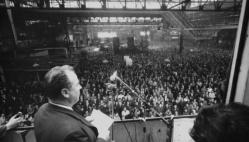 De 9H30 à 11H30: à partir de l'exposition préparée par l'IHS CGT du Gard sur "Mai 1968" débat avec Jean VANHAUTE.DE 11h30 à 12H30: rencontres avec les organismes de tourisme social    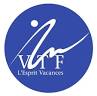 partenaires de LSR et avec les talents cachés de nos associations12H30: repas14H30: nouveau spectacle des Papy Boomers "Ces Années là" par la compagnie "On rira Tous au Paradis".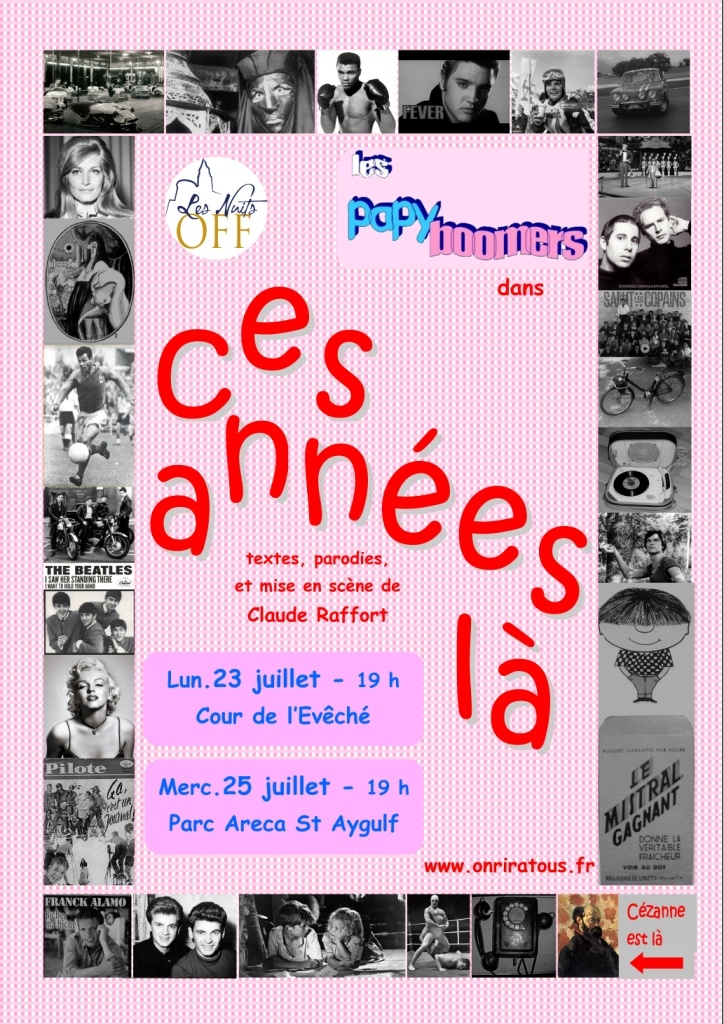 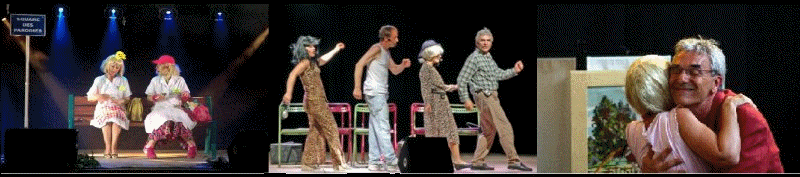  A travers des dialogues humoristiques et des paroles de chansons un nouveau spectacle où les "Papy Boomers" revisitent leurs sixties, sur les musiques et les thèmes de l'époque.L'hébergement se fait dans des cottages de 2 ou 3 chambres pour 4 à 6 personnes.LES TARIFS: PENSION COMPLETE (2 repas + nuitée + spectacles+ déplacement*)  65 €AUTRES TARIFS: déjeuner du 11 en option: 10 € -  1/2 pension dîner du 11 + pdj du 12 : 30 €1/2 pension du dîner du 11 au pdj du 12:  35 €  repas sans nuitée avec spectacles: dîner le 11 (repas amélioré) : 20 € - déjeuner du 12 : 15 €2 repas et spectacles sans nuitée : 30€. (déjeuner du 11 en option en sus 10 €. Inscriptions avant le 15 septembre auprès de votre LSR (voir page 4) ou à LSR Aude Chez Mme Aline Martinolle 6 rue du Vercors 11800 Trèbes 0687395448  aline.martinolle@orange.fr autres contacts: alain-job@orange.fr- 0680675521 ou Micheline Vanglabeke : miche.vanglabeke@free.fr   0613966878Dans tous les cas joindre le règlement à l’ordre de LSR. Aude  *Pour les déplacements en covoiturage il y aura une participation de l'organisation par LSR 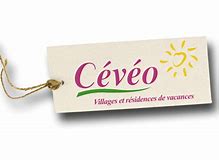 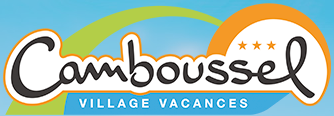 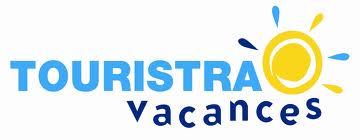 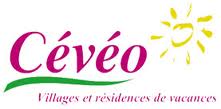 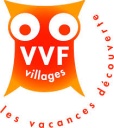 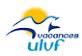 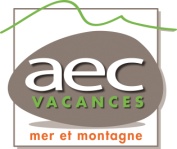 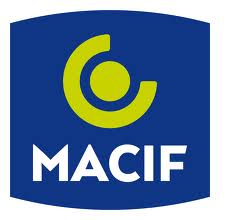 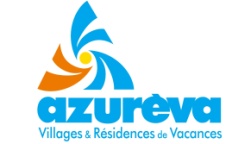 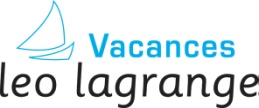 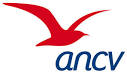 